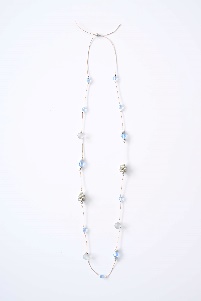 家の光協会　普及企画部　行　　　　　　　　　　　　　　メール：taikai@ienohikari.or.jp「JA家の光手芸教室」申込書～ビーズのネックレス～（『家の光』2024年7月号別冊付録掲載）　　　　　　　　　　　　　　　　　　　　　　　　　　申込日：   　 年  　 月    日※教　材：サン・びーどるから送付いたします。※支払い：商品に同封されている振込用紙でお支払いください。※送　料：全国一律385円（税込み）。5セット以上の場合は送料無料です。※発　送：発送にはネコポス（ヤマト運輸によるポスト投函）、または宅急便を使用します。※開催の２週間前までを目安にお申し込みください。入荷状況により、発送まで時間がかかる場合があります。また、キットは予告なく終了する場合がございます。　　　※お問い合わせ：家の光協会　普及企画部TEL：０３－３２６６－９０３５　　メール：taikai@ienohikari.or.jp※発送に関するお問い合わせ：サン・びーどる（平日10～18時）TEL：０３－３８６１－９３２２『家の光』2024年７月号別冊付録「暮らしのひんやりアイデア」掲載「ビーズのネックレス」手芸教室実施報告書この報告書は「JA家の光手芸教室」など、弊会の今後の生活文化活動における
円滑な運営の参考にさせていただきます。ご協力をお願いいたします。　　　　　　　　　　　　　　　　　　　　　　　　報告日：　　　　年　　月　　日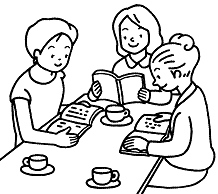 ●報告先：家の光協会　普及企画部ＴＥＬ:０３-３２６６-９０３５ＦＡＸ:０３-３２６６-９０４９E-mail：taikai@ienohikari.or.jp  　　　　都道府県　 ＪＡ  　　　　都道府県　 ＪＡ  　　　　都道府県　 ＪＡ  　　　　都道府県　 ＪＡ  　　　　都道府県　 ＪＡ  　　　　都道府県　 ＪＡ担当者担当者担当者〒〒〒〒〒〒TELFAX　　　FAX　　　会 　合 　名開催予定日時    　　年    月   日（  ）　時　　分　～　時　　分　　年    月   日（  ）　時　　分　～　時　　分　　年    月   日（  ）　時　　分　～　時　　分　　年    月   日（  ）　時　　分　～　時　　分　　年    月   日（  ）　時　　分　～　時　　分　　年    月   日（  ）　時　　分　～　時　　分参加予定者数名名対象者対象者教材【ビーズのネックレス】キット１セット　＠１,１００円（税込み・送料別）・ブルー　　　（　　　　）セット・クリスタル　（　　　　）セット　　　計（　　　　）セット【ビーズのネックレス】キット１セット　＠１,１００円（税込み・送料別）・ブルー　　　（　　　　）セット・クリスタル　（　　　　）セット　　　計（　　　　）セット【ビーズのネックレス】キット１セット　＠１,１００円（税込み・送料別）・ブルー　　　（　　　　）セット・クリスタル　（　　　　）セット　　　計（　　　　）セット【ビーズのネックレス】キット１セット　＠１,１００円（税込み・送料別）・ブルー　　　（　　　　）セット・クリスタル　（　　　　）セット　　　計（　　　　）セット【ビーズのネックレス】キット１セット　＠１,１００円（税込み・送料別）・ブルー　　　（　　　　）セット・クリスタル　（　　　　）セット　　　計（　　　　）セット【ビーズのネックレス】キット１セット　＠１,１００円（税込み・送料別）・ブルー　　　（　　　　）セット・クリスタル　（　　　　）セット　　　計（　　　　）セット(上記住所と異なる場合)〒TEL　　　　　　（　　　　　）〒TEL　　　　　　（　　　　　）〒TEL　　　　　　（　　　　　）〒TEL　　　　　　（　　　　　）〒TEL　　　　　　（　　　　　）〒TEL　　　　　　（　　　　　）（備考）ご希望があればご記入下さい。（備考）ご希望があればご記入下さい。（備考）ご希望があればご記入下さい。（備考）ご希望があればご記入下さい。（備考）ご希望があればご記入下さい。（備考）ご希望があればご記入下さい。（備考）ご希望があればご記入下さい。ＪＡ名担 当 者開 催 日   月　　     日   月　　     日電話番号会 合 名参加者数時間について１時間で１．十分　　　２．足りない　　　３．（　　）分位がよい１．十分　　　２．足りない　　　３．（　　）分位がよい１．十分　　　２．足りない　　　３．（　　）分位がよい☆「ビーズのネックレス」に関する感想を自由にお書きください。☆「ビーズのネックレス」に関する感想を自由にお書きください。☆「ビーズのネックレス」に関する感想を自由にお書きください。☆「ビーズのネックレス」に関する感想を自由にお書きください。☆「ビーズのネックレス」に関する感想を自由にお書きください。☆今後、取り上げてほしい手芸についてお書きください。☆今後、取り上げてほしい手芸についてお書きください。☆今後、取り上げてほしい手芸についてお書きください。☆今後、取り上げてほしい手芸についてお書きください。☆今後、取り上げてほしい手芸についてお書きください。☆手芸教室と併せて、『家の光』を使った活動をしてみましょう！☆手芸教室と併せて、『家の光』を使った活動をしてみましょう！☆手芸教室と併せて、『家の光』を使った活動をしてみましょう！☆手芸教室と併せて、『家の光』を使った活動をしてみましょう！☆手芸教室と併せて、『家の光』を使った活動をしてみましょう！されている場合は、情報をお寄せください。されている場合は、情報をお寄せください。されている場合は、情報をお寄せください。されている場合は、情報をお寄せください。されている場合は、情報をお寄せください。□ハッピーマイライフセミナー　　□SDGs学習会　　□防災教室　　□持ち寄り読書□ハッピーマイライフセミナー　　□SDGs学習会　　□防災教室　　□持ち寄り読書□ハッピーマイライフセミナー　　□SDGs学習会　　□防災教室　　□持ち寄り読書□ハッピーマイライフセミナー　　□SDGs学習会　　□防災教室　　□持ち寄り読書□ハッピーマイライフセミナー　　□SDGs学習会　　□防災教室　　□持ち寄り読書□その他（　　　　　　　　　　　　　　　　　　　　　　　　　）□その他（　　　　　　　　　　　　　　　　　　　　　　　　　）□その他（　　　　　　　　　　　　　　　　　　　　　　　　　）□その他（　　　　　　　　　　　　　　　　　　　　　　　　　）□その他（　　　　　　　　　　　　　　　　　　　　　　　　　）・どの記事を？（　　　　）年（　　）月号・どの記事を？（　　　　）年（　　）月号・どの記事を？（　　　　）年（　　）月号・どの記事を？（　　　　）年（　　）月号・どの記事を？（　　　　）年（　　）月号記事名「　　　　　　　　　　　　　　　　」記事名「　　　　　　　　　　　　　　　　」記事名「　　　　　　　　　　　　　　　　」記事名「　　　　　　　　　　　　　　　　」記事名「　　　　　　　　　　　　　　　　」・活動の感想・活動の感想・活動の感想・活動の感想・活動の感想★情報・写真の使用について　【　許可します　・　許可しません　】★情報・写真の使用について　【　許可します　・　許可しません　】★情報・写真の使用について　【　許可します　・　許可しません　】★情報・写真の使用について　【　許可します　・　許可しません　】★情報・写真の使用について　【　許可します　・　許可しません　】